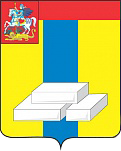 ОБЩЕСТВЕННАЯ ПАЛАТА ГОРОДСКОГО ОКРУГА ДОМОДЕДОВОМОСКОВСКОЙ ОБЛАСТИКомиссия по общественному контролю, открытости власти, противодействию коррупции и информационной политикеПРОТОКОЛ № 3Мониторинг сетевых магазинов  г. о. Домодедово								03 мая 2018г.Комиссия по мониторингу: C.Еприкян, В.Редькин, М.Беляев, Д.Каграманян, Т. Губер.Мониторинг сетевых магазинов включал в себя выявление просроченной продукции, соответствие ценников товару, а также наличие в магазине продуктов местных производителей. Рабочая группа посетила гипермаркеты “Лента” и ”Карусель”. В ходе работы серьезных нарушений выявлено не было. 
1. Просроченная продукция, в виде одного холодца, была обнаружена в Ленте. 
2. Ряд ценников на различные виды товаров отсутствовали в обоих магазинах. 
3. Был выявлен ряд товаров, у которого цена на ценнике не соответствовала с фактической ценой. 
4. На ряде товаров ценники отсутствовали.Рекомендовано: Убрать всю просроченную продукцию с прилавков. (гипермаркету Лента)В ежедневном режиме проверять всю продукцию, представленную в магазине на наличие просроченной.Ежедневно проверять наличие и соответствие ценников. Проверять соответствие ценников фактической цене товару. Председатель комиссии 						                  С.Ш. Еприкян